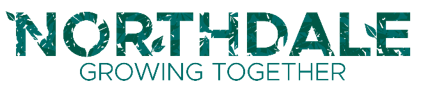 General Teaching Assistant - based at PLP Hub NorthallertonClosing date:  Thursday 14th July 2022Short listing:  Friday 15th July 2022Interviews at: Northdale on Wednesday 20th July 2022Fixed term 1 year, term time only commencing Sept 2022Salary: £14,500 p.a.Location: NorthallertonResponsible to: teachers, Hub co-ordinatorJob Description Working within a special needs college working with pupils who have complex and challenging needs supporting them to overcome barriers to learning. The role is to assist the teacher in lesson delivery, GTA’s may be required to work on a 1:1 and group basis, with the ability to evaluate learning needs and actively seek learning opportunities. Work individually or as a part of a team in the designated learning environments as well as with in the local and wider community. Ability to meet the physical demands of the role, due to the varying nature of the students’ needs and to work across the range of learners we have.An Enhanced DBS Check is required for this post.Job SpecificationsSupport learners with a variety of educational opportunities e.g. in indoor or outdoor work based environments under the direction of a teacher.Experience in a particular specialism relevant to the post (SEN)Support learners with disabilities or special educational needs through the provision of opportunity, care and encouragement Assist in moving and handling individuals using specialist equipment as required Assist in transporting and escorting young people on visit’sAssist young people with their feeding needs, which may involve gastrostomy tubesAssist young people with all aspects of personal care, which may include supervising and assisting toileting needs.Support pupils on a group or individual basis working on therapy or care programmes, designed and overseen by a therapist or care professionalsRequired to use, clean and maintain specialist equipment e.g. specialist chairs, walking devices, lifting equipment and communication aids Maintain suitable learning environments setting up activities in a morning and tidying away at the end of the dayUnderstanding of complex associated needs e.g. behaviour, medical, physical, sensory, autismExperience and training in the administering medication and keeping appropriate records Experience to support working with young people with moderate, severe, profound and multiple learning difficulties in an educational settingDemonstrable ICT skills and ability to use them as part of the learning process, Good observation skillsCaring skillsAbility to work professionally and successfully in a team Ability to informally risk assess conditions and make appropriate decisions in emergency situationsExperience in the prevention and/or management of challenging behaviour.Ability to be solution focusedA willingness to undertake training to meet the requirements of the role e.g. manual handling, first aid training, and specialist knowledge of complex needs within, as requiredPerson Specification Staff must be able to complete the Job specificationPerson Specification Staff must be able to complete the Job specificationEssential upon appointmentDesirable on appointmentKnowledgeDemonstrate a good understanding of child/ young people’s development and learning processesUnderstanding of individual children and young people’s needsAn understanding that children/Young people have differing needs and knowledge of inclusive practiceKnowledge of Behaviour Management techniquesKnowledge of Child Protection policies & ProceduresKnowledge of Health & Safety legislationExperienceAppropriate experience working with learners in an education setting with a range of high needsExperience in other relevant skills e.g. art/music/sportExperience of delivering evidence based interventions that accelerate learningOccupational SkillsGood written and verbal communication skills: able to communicate effectively and clearly and build relationships with a range of staff, children, young people, their families and carersThe ability to converse at ease with customers and provide advice in accurate spoken English is essential for the postBehaviour managementGood reading, writing and numeracy skillsAbility to relate to young peopleDemonstrable ICT skills and ability to use them as part of the learning process, or, the ability to develop ICT skills in a reasonable timeframeProfessional Qualifications/Training/Registrations required by law, and/or essential for the performance of the roleEvidence of good numeracy and literacy skills.Relevant NVQ Level 3 2 or equivalent Appropriate first aid trainingOther RequirementsPersonal QualitiesDemonstrable empathy with learnersAbility to work successfully in a teamAble to exercise judgementConfidence and ability to lead by exampleConfidentialityFlexibility Creativity